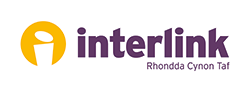 DISGRIFIAD SWYDD INTERLINK RCT 
ARWEINYDD CYDRADDOLDEB, AMRYWIAETH A CHYNHWYSIANT (EDI)Teitl y swydd: Arweinydd Cydraddoldeb, Amrywiaeth a ChynhwysiantOriau: Diwrnod yr wythnosCyflog: £6,946 (£34,728 pro rata)Rheolwr Cefnogol: Simon James Math o gytundeb: 12 misPwrpas y swyddArwain ar sefydlu gwarantu ansawdd o ran cydraddoldeb, amrywiaeth a chynhwysiant (EDI) a’r Iaith Gymraeg.Cyfrifoldebau AllweddolGweithio law yn llaw â’r Tîm Rheoli a’r Ymddiriedolwyr i:Adolygu, diweddaru a datblygu gwaith EDI Interlink o ran y Cynllun Gwobr Cymhwysedd Diwylliannol.Gweithredu fel arweinydd ar gyfer Eisteddfod Genedlaethol Rhondda Cynon Taf, gan gysylltu aelodau â’i gilydd, a hybu gweithgareddau diwylliannol.Datblygu a chytuno ar gynllun gweithredu 12 mis.Datblygu eich sgiliau a’ch ymwybyddiaeth eich hun, a chefnogi cydweithwyr i ddatblygu’u hymwybyddiaeth a’u sgiliau iaith eu hunain.Cydlynu gweminarau a chyfleoedd rhwydweithio i hybu rhannu a dysgu gydag aelodau.Amlygu ac adeiladu perthynas weithgar ag aelodau a phartneriaid perthnasol.Casglu data perthnasol ar ddangosyddion perfformiad allweddol yn ôl y galw, ac adolygu’r rhain i fonitro a rhoi ffurf ar ddarparu’r gwasanaeth.Amlygu astudiaethau achos a straeon llwyddiant i dystiolaethu a hybu deilliannau.Darparu adroddiadau a diweddariadau rheolaidd yn ôl y galw.Hybu’n weithredol y swydd mewn cyfarfodydd staff mewnol, hyfforddi, goruchwylio a gweithgareddau sefydliadau ehangach yn ôl y galw.Cadw cofnodion cywir a chyfredol.Manyleb y Person 
Gwerthoedd ac Ymddygiad Interlink:Gweithio’n effeithiol gyda phobl, yn gallu:Gwrando ar a chyfathrebu ag ystod amrywiol o boblParchu dewisiadau personol pobl a pheidio â bod yn feirniadolTrin sefyllfaoedd ac unigolion heriol yn broffesiynol a diffwdanCynnal ffiniau proffesiynolDangos lefel uchel o sgiliau cyfathrebu llafar ac ysgrifenedig.Gweithio’n effeithiol mewn tîm ac mewn sefydliad, yn gallu: Bod yn gadarnhaol am eich swydd, eich cydweithwyr a’r sefydliad.Bod yn ymwybodol sut y gall eich ymddygiad a’ch agwedd effeithio ar eich perfformiad a pherfformiad eich cydweithwyrDatblygu eich sgiliau a’ch gwybodaeth drwy ddysgu parhaus Bod yn hyblyg a gallu addasu i anghenion cyfnewidiol y sefydliad Dilyn polisïau a gweithdrefnau, gan gynnwys diogelu, cyfrinachedd a diogelu dataDeall a mynegi’r cyswllt rhwng eich perfformiad, canlyniadau prosiectau a pherfformiad y sefydliad a chynaliadwyedd Interlink i’r dyfodolAdnabod a rheoli risg yn effeithiol a diogelu o fewn eich maes gweithio.Glynu wrth ganllawiau, rheolau, fframweithiau cyfreithiol ac eraill, y disgwylir i chi weithio oddi fewn iddyn nhw yn ôl disgwyliadau eich rôl. Meini PrawfHanfodolDymunolProfiad personol o weithio gydag EDI a gallu i ddefnyddio’r profiad hwn yn gadarnhaol yn y swydd a sut i’w gymhwyso’n ymarferol.  ✓Dealltwriaeth dda o ddefnyddio Cymraeg yn y gweithle, a sut i gymhwyso hyn yn ymarferol. ✓Gallu cyfathrebu yn Gymraeg ✓Profiad o hwyluso grwpiau a phartneriaid  ✓Gallu herio’n adeiladol iaith ac arferion, a chynnal perthynas weithio dda ar yr un pryd. ✓Sgiliau cyfathrebu ysgrifenedig a llafar rhagorol ✓Sgiliau TG rhagorol, gan gynnwys defnyddio Microsoft Office ac Excel✓Sgiliau rheoli amser da, a’r gallu i flaenoriaethu eich llwyth gwaith eich hun. ✓Dealltwriaeth dda o wasanaethau EDI a gynigir yn lleol, yn rhanbarthol ac yn genedlaethol ✓Gallu gweithio fel rhan o dîm ✓Gallu teithio ar draws rhanbarth Cwm Taf Morgannwg ✓GWERTHOEDD AC EGWYDDORION INTERLINK RCTGWERTHOEDD AC EGWYDDORION INTERLINK RCTGweithio’n gynaliadwy, gan ystyried anghenion amgylcheddol, economaidd a chymdeithasol pobl leol a chymunedau.Cefnogi pob aelod gan roi ystyriaeth arbennig i anghenion grwpiau llai.Hybu cyfleoedd cyfartal a chyfiawnder cymdeithasol, gan anelu at gyrraedd yr unigolion a’r grwpiau hynny sydd fwyaf anghenus.Cefnogi gweithredu gwirfoddol, gan anelu at hybu a hwyluso ymwneud defnyddwyr gwasanaeth, gofalwyr a dinasyddion.Bod yn hyblyg ac ymatebol i anghenion cyfnewidiol aelodau.Cefnogi a datblygu gweithio mewn partneriaeth ar bob lefel i adnabod, mynd i’r afael â, a darparu gweithredoedd sy’n cwrdd ag anghenion cymunedau lleol.Gweithio gydag eraill gan ddefnyddio dulliau sy’n seiliedig ar asedau, datblygu cymunedol a chydgynhyrchiant.Gwella, nid cystadlu yn erbyn, gwaith sefydliadau sy’n aelodau.Gweithio’n gynaliadwy, gan ystyried anghenion amgylcheddol, economaidd a chymdeithasol pobl leol a chymunedau.Cefnogi pob aelod gan roi ystyriaeth arbennig i anghenion grwpiau llai.Hybu cyfleoedd cyfartal a chyfiawnder cymdeithasol, gan anelu at gyrraedd yr unigolion a’r grwpiau hynny sydd fwyaf anghenus.Cefnogi gweithredu gwirfoddol, gan anelu at hybu a hwyluso ymwneud defnyddwyr gwasanaeth, gofalwyr a dinasyddion.Bod yn hyblyg ac ymatebol i anghenion cyfnewidiol aelodau.Cefnogi a datblygu gweithio mewn partneriaeth ar bob lefel i adnabod, mynd i’r afael â, a darparu gweithredoedd sy’n cwrdd ag anghenion cymunedau lleol.Gweithio gydag eraill gan ddefnyddio dulliau sy’n seiliedig ar asedau, datblygu cymunedol a chydgynhyrchiant.Gwella, nid cystadlu yn erbyn, gwaith sefydliadau sy’n aelodau.EIN GWELEDIGAETH 20:20EIN GWELEDIGAETH 20:20Mae gwirfoddoli, cynnwys y gymuned a gweithredu’n arwain at gymunedau cysylltiedig a gwydn, ble bydd pobl yn cael eu trin yn deg, yn mwynhau iechyd da ac yn meddu ar yr adnoddau sydd eu hangen arnynt.Mae gwirfoddoli, cynnwys y gymuned a gweithredu’n arwain at gymunedau cysylltiedig a gwydn, ble bydd pobl yn cael eu trin yn deg, yn mwynhau iechyd da ac yn meddu ar yr adnoddau sydd eu hangen arnynt.OUR MISSIONEIN CENHADAETHCefnogi a gwrando ar ddatblygiad cymunedau i fod yn fwy cysylltiedig a gwydn;Adeiladu ar gryfderau unigolion a chymunedau drwy gyfrwng gwirfoddoli, ymwneud cymunedol, a gweithredu;Gweithio gydag eraill i wella llesiant, taclo tlodi a lleihau anghydraddoldeb. Cefnogi a gwrando ar ddatblygiad cymunedau i fod yn fwy cysylltiedig a gwydn;Adeiladu ar gryfderau unigolion a chymunedau drwy gyfrwng gwirfoddoli, ymwneud cymunedol, a gweithredu;Gweithio gydag eraill i wella llesiant, taclo tlodi a lleihau anghydraddoldeb. Mae Interlink fel Cyngor Gwirfoddol Sirol yn aelod o Cefnogi Trydydd Sector Cymru, sy’n darparu gwasanaethau ledled Cymru yn seiliedig ar gefnogi’r pedwar piler canlynol: GwirfoddoliLlywodraethiant daTrydydd sector ffyniannus a chynaliadwyDylanwadu ac ymgysylltu strategol Mae Interlink fel Cyngor Gwirfoddol Sirol yn aelod o Cefnogi Trydydd Sector Cymru, sy’n darparu gwasanaethau ledled Cymru yn seiliedig ar gefnogi’r pedwar piler canlynol: GwirfoddoliLlywodraethiant daTrydydd sector ffyniannus a chynaliadwyDylanwadu ac ymgysylltu strategol 